19.05.20 Конспект ОД по математике  на Тему: «Один. Много».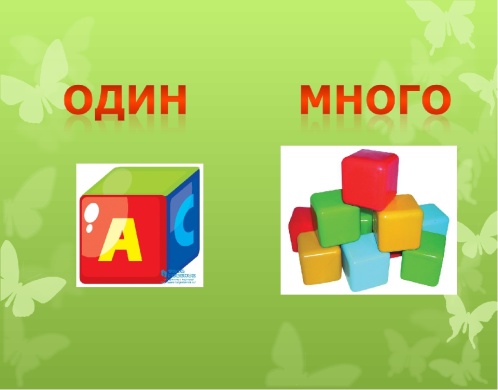 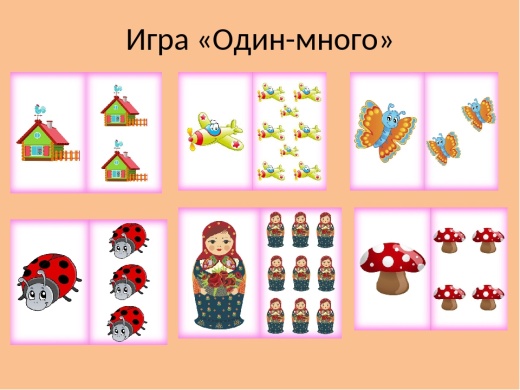      Цель: Учить находить в окружающей обстановке много однородных предметов и выделять из нее один предмет. 
     Задачи: Познакомить с понятиями «один», «много». Работать над умением согласовывать числительное «один» с существительными в роде и падеже. Познакомиться с понятием «правая» и «левая» рука. Формировать пространственные представления (понятия «перед, за, над»).
   Материалы: корзинка с мячиками разного цвета , или любые другие предметы, материалы , игрушки по желанию Ход  ОД.1. Дети садятся на ковре и играют с пальчиками под стишок «Будем пальчики считать».1, 2, 3, 4, 5 будем пальчики считать. 
(загибаем пальчики) 
Вот кулак, а вот ладошка.
(Показать кулак и ладошку) 
На ладошку села кошка и крадется потихоньку, 
(По ладошке, перебирая пальчиками, продвигается другая ладошка) 
Может, мышка там живет?
Кошка мышку стережет. Мяу! 
(Как кошка царапать пальчиками ладошку, а на последнее слово быстро спрятать ручки от кошки)(эту пальчиковую гимнастику и многие другие Вы можете найти здесь)2.  например  : корзинка с мячиками разного цвета 
- Что лежит у меня в корзинке? (Мячики) 
- Сколько у меня мячиков в корзинке? (Много) 
- Возьму один мячик. У меня один красный мячик. 
- Саша, возьми мячик. Сколько ты мячиков взял? Какой у тебя мячик? У тебя один зеленый мячик. Повтори. (Раздать все мячики) 
- Сколько было мячиков в корзинке? Много. 
- А теперь сколько осталось? Ни одного. 
Было много мячиков, мы взяли по одному, и ни одного мячика не осталось.
3. Физминутка.Возьмите мячик в правую руку. (Воспитатель стоит лицом к детям и показывает все движения в зеркальном отображении) Переложите мячик в левую руку. Поднимите мячик над головой. Спрячьте за спину. Держите мячик перед собой. Прыжки на месте с мячиком в руках под стихотворение:
Девочки и мальчики запрыгали, как мячики.
Попрыгали, устали, на носочки привстали, 
Потихоньку закружились и на коврик опустились.
4. Давайте соберем мячики в корзинку.- Сколько мячиков лежит в корзинке? (Ни одного)
- Я положу в корзинку 1 красный мяч. 
- Назар, положи в корзинку мячик. Сколько мячиков ты положил? 
(Все мячики собрать в корзинку) 
- Сколько в корзинке мячиков? (Много)
-Мы положили по одному, и их стало много.
5.Игра "Поезд".Мы сидели, мы устали, 
А сейчас мы дружно встали. 
Ножками потопали, 
Ручками похлопали. 
Соберем мы паровоз, 
чтобы в гости нас повез. 
Дети двигаются по группе друг за другом под песенку «Едет, едет паровоз», положив руки на плечи впереди идущего. Паровоз «подъезжает» к уголку природы. 
- Каких предметов у нас много? Какой предмет один? (Много шишек, одна белочка) Возьми тот предмет, который один и поставь на стол. 
«Подъехать» к строительному уголку. - Каких предметов много? Какой один? (Много синих кубиков, один красный.) Возьми 1 кубик из тех, которых много и положи на стол. 
«Подъехать» к кукольному уголку. За столом сидят игрушки. - Сколько мишек? (Один) Сколько собачек?(Одна) Сколько кукол? (Одна) Сколько кошечек? (Одна) Сколько всего игрушек? (Много) Возьми 1 игрушку и положи на стол. и т.д.
«Подъехать» к столу. - Что лежит на столе? Для чего нужны ? - Это игрушки, нужны для того. чтобы играть. Сколько игрушек на столе? (Много)
- О чем еще можно сказать "много", "один"?

6. Итог ОД.Какая игра больше понравилась? Мы с вами считали, каких предметов много, а каких по одному.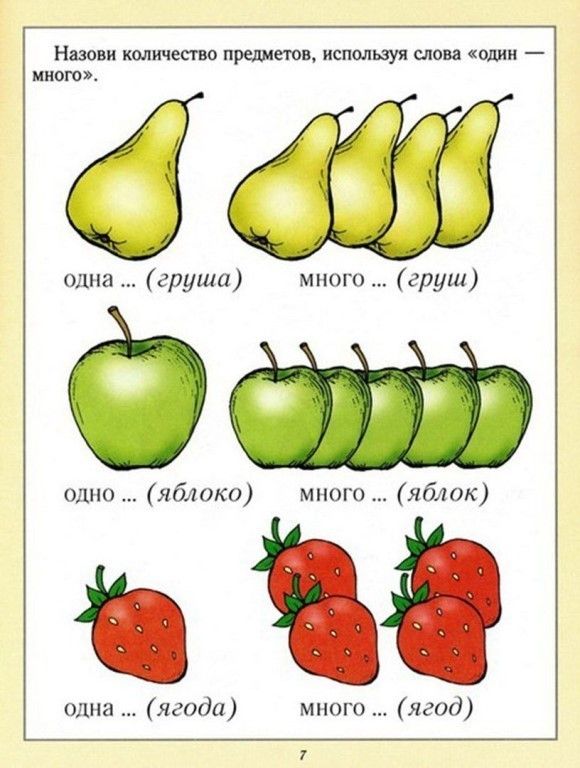 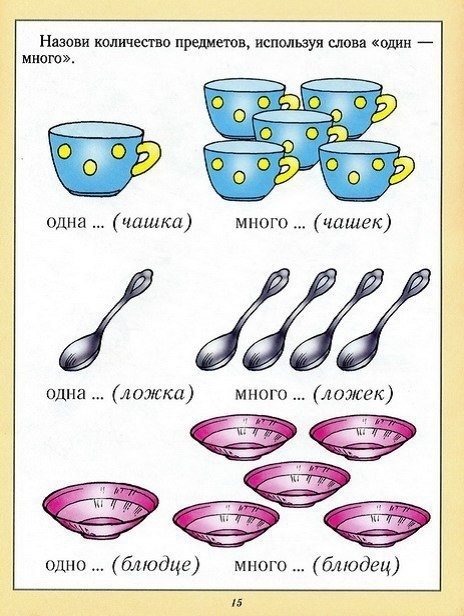 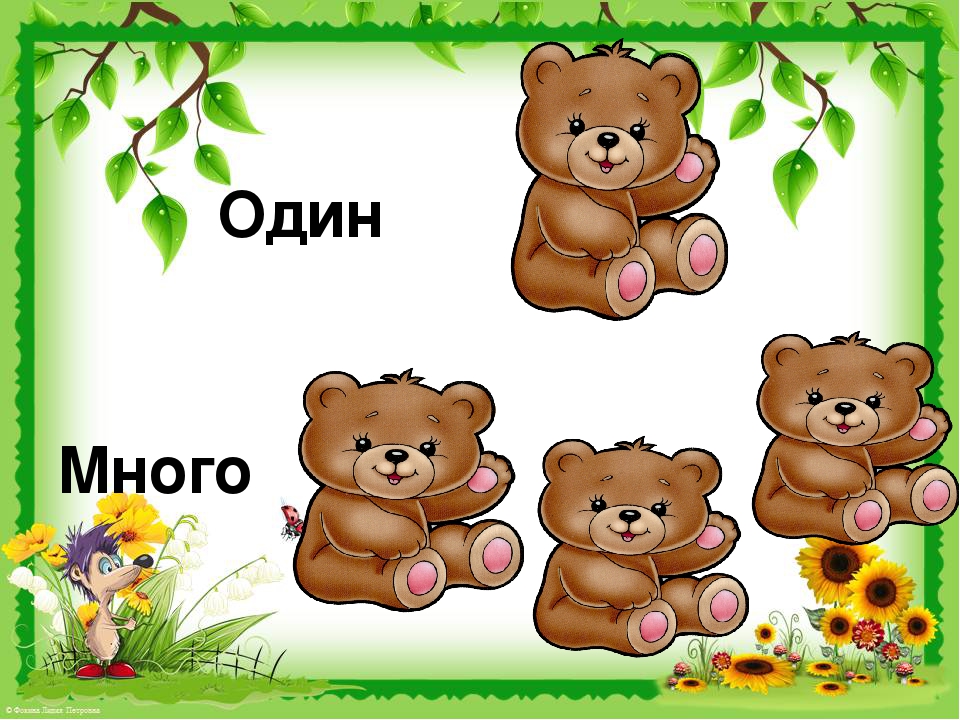 